Cover Letter Template & Sample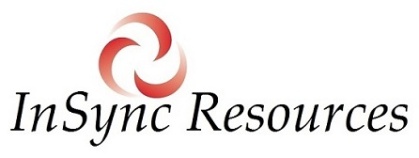 TemplateDear [Hiring Manager’s Name],Please accept the attached resume in response to your job posting for [Job Posting Title (Job ID #)]. As you’ll see, my background is an excellent fit for the job, especially since it entails [main skill requirement that matches your background] and [second major skill requirement that matches your background].My experience includes well over [#of years] in [your field/industry]. [Add something about what makes you unique and stand out in your role/field.] I look forward to seeing how I can bring my experience and energy to meet XYZ Company’s needs.Based on your ad, here are a few examples of matching points:Feel free to call me anytime at __________ or email me at ________ to arrange a mutually convenient time to meet. If I don’t hear from you during the next week, I’ll follow up to be sure you have received my information. I look forward to meeting with you soon!Sincerely,__________________________________________________Sample using the template aboveDear Tom, Please accept the attached resume in response to your job posting for Sales Executive (Job ID #). As you’ll see, my background is an excellent fit for the job, especially since it entails doing in-depth needs analysis with buyers and establishing long-term relationships.My experience includes well over 15 years in sales. Customers have always commented on my commitment, personal touch, and enthusiasm throughout the duration of their projects. I look forward to seeing how I can bring my experience and energy to meet XYZ Company’s needs.Feel free to call me anytime at 555-555-5555 or email me at me@email.com to arrange a mutually convenient time to meet. If I don’t hear from you during the next week, I’ll follow up to be sure you have received my information. I look forward to meeting with you soon!Sincerely,You Require:My Experience:Key need/requirement in the job description AccomplishmentKey need/requirement in the job description AccomplishmentKey need/requirement in the job description AccomplishmentYou Require:My Experience:Needs analysis experience with buyers15+ years experience conducting sales needs analyses with prospects and clients, resulting in frequently being called on to train and mentor other members of the sales team on my method.Establishing long-term relationshipsWon Client X’s business and serviced the account for 7 years.Sales closing abilityClosed 10 major accounts, which generated an increase of $1.5M in total annual revenue.